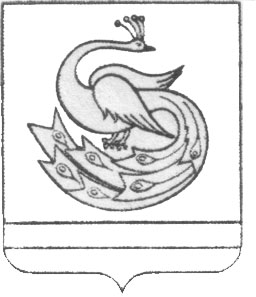 АДМИНИСТРАЦИЯ ПЛАСТОВСКОГО МУНИЦИПАЛЬНОГО РАЙОНАПОСТАНОВЛЕНИЕ «_07_» ___05_____2018 г.                                                                  №__333__О внесении изменений в постановлениеадминистрации Пластовскогомуниципального районаот 31.08.2017 г № 599Администрация Пластовского муниципального района ПОСТАНОВЛЯЕТ:1.Внести следующие изменения в муниципальную программу «Профилактика преступлений и иных правонарушений  в Пластовском муниципальном районе на 2018 – 2020 годы», утвержденную постановлением администрации Пластовского муниципального района от 31.08.2017 г №599 «Об утверждении Муниципальной программы «Профилактика преступлений и иных правонарушений  в Пластовском муниципальном районе на 2018 – 2020 годы»:1.1) в паспорте программы раздел «Объемы и источники финансирования программы» читать в новой редакции:1.2)в приложении 1 «Основные мероприятия программы» раздел IV «Предупреждение преступлений и других правонарушений в общественных местах» дополнить пунктом 18.1:2. Настоящее постановление разместить на официальном сайте администрации Пластовского муниципального района в сети «Интернет».3.Организацию и контроль выполнения настоящего постановления возложить на заместителя главы Пластовского муниципального района по социальным вопросам Чехонину В.А.Глава Пластовского муниципального района 						А.В. НеклюдовОбъёмы и источники финансирования программы				Объёмы и источники финансирования программы	на 2018 -2020 годы составит – 190 тысяч рублей из местного бюджета -  130 тысяч рублей, в том числе по годам;2018 год – 50, 0 тысяч рублей2019 год -40,0 тысяч рублей2020 год -40,0 тысяч рублейВнебюджетные средства - 60 тысяч рублей, в том числе по годам;2018 год - 20, 0 тысяч рублей2019 год - 20,0 тысяч рублей2020 год - 20,0 тысяч рублей			Объём финансирования программы корректируется с учетом возможностей местного бюджета на текущий финансовый год и плановый период.18.1Разработка и издание средств наглядной агитации (буклеты, памятки, брошюры, плакаты, баннеры) по профилактике преступлений и иных правонарушенийАдминистрация Пластовского муниципального района.2018-2020 года10,0 тысяч рублей2018 год – 10,0 тысяч рублей